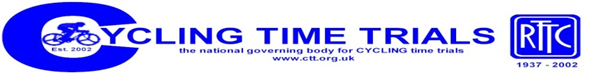 6th June 2018For and on their behalf of Cycling Time Trials under their Rules and RegulationST AUSTELL WHEELERS CYCLING CLUB OPEN 10 mile Time Trial        CORNISH CUP        SAW CLUB CHAMPIONSHIPEVENT SEC   Jaime Lewis                     E-MAIL jaimos69@hotmail.comEVENT H.Q The Biscuit Coffee Shop, Station Approach, Victoria Roche Pl26 8LG     OPEN AT 6.00pm   START 7.00pmTimekeepers; Sean Parker and Chris Fearnley                    Marshals; Members and friends of SAWAWARDS1ST Overall £15 2nd £10 3rd £5   1st Female £15 2nd £10 3rd £5 Male and Female Vets 40-49 £10 50-59 £10  60+ £10    S100/10 - Start at Victoria on the old A30 level with the middle post of the farm gate 10 yards west of Magnet Stores entrance (GR SW 618 985).Proceed eastwards to Victoria interchange. Tale the first exit marked "A30 West, Redruth".Join the A30, continue to the slip road marked "Newquay, Indian Queens" at Highgate Hill.Circle the underpass roundabout to take the fourth exit signed "Bodmin" and rejoin the A30.Continue on A30 to reach the second lay-by prior to the Victoria interchange.Finish level with the 17th reflector post marking the lay-by.	Intermediate mileages: -		Slip road to A30				1 miles		Start of white wall after flyover		5 miles		Slip road off A30				6 miles1-HARDSHELL HELMETS RECOMMENDED  2-Please observe the Highway Code. Ride with your head up. Do not “White Line,” Wear bright clothing.3-Advice to all competitors It is recommended that a flashing or constant rear light be fitted to the machine in a position clearly visible to following road users and is active while the machine is in use.4 -Event officials must not seek to regulate or interfere with other traffic.5-Paced & company riding in Time Trials; Regulations stipulate that should a competitor be caught by another rider, the over taken rider should full back to a distance of not less than 50 yards.CTT REGULATIONS NOW REQUIRE ALL COMPETITORS TO SIGN BACK IN ON COMPLETION OF THE EVENT WHEN RETURNING NUMBER, FAILURE TO DO SO WILL RESULYT IN NO TIME BEING GIVENPLEASE SHOUT YOUR NUMBER AS YOU CROSS THE FINISH LINEFREE REFRESHMENTS